The NetherlandsThe NetherlandsThe NetherlandsSeptember 2029September 2029September 2029September 2029SundayMondayTuesdayWednesdayThursdayFridaySaturday12345678910111213141516171819202122Prince’s Day2324252627282930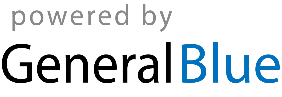 